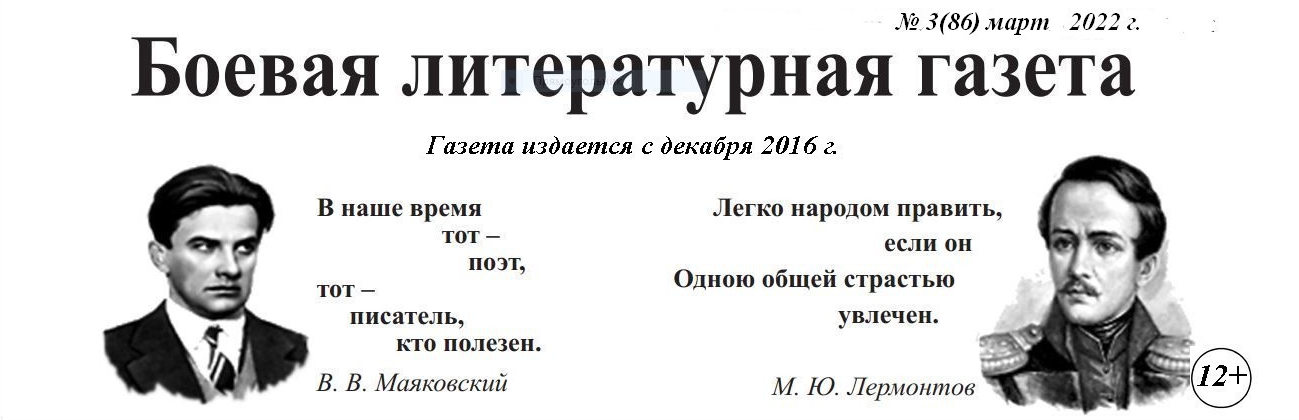 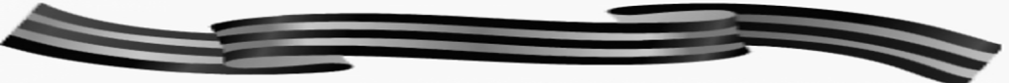 Мы будем вечно прославлять ту женщину, чьё имя – Мать.(Муса Джалиль)         Наши женщины     Я не ищу героев ярких,     Они и так все на виду.     О безызвестных, неприметных,     О рядовых рассказ веду.Пред кем в долгу мы в этой жизни,Кто выше всех богов для нас,Синоним Родины-Отчизны?О них, о женщинах рассказ.     И что-то новое добавить,      И не отнять бы ничего!     Стихами женщину восславить,      Уменья ль хватит моего?Заботы о семье, о детях –Вопросы каруселью в ряд:Иметь приятелей в соседях,И обновить бы свой наряд…     А им любой  наряд к лицу –     И «мини» на песчаном пляже,     И, даже, форма, что бойцу –     Их красит ярко в камуфляже.Теперь же  новая забота:С мужчинами быть наравне,Служить защитником народа.На своём месте. На войне.     Пусть женщины меня поймут:     Я гимн пою не ради лести.     В их нежных душах есть приют     Любви и мужеству, и чести!         *   *   *Не обижайте женщин нелюбовью, –Они пред нею просто беззащитны!Пускай на сердце каждого мужчиныПризыв такой написан будет кровью:Не оскорбляйте женщин нелюбовью!     В своих мечтах все женщины крылаты, –     Не обрывайте этого полёта!     Не добавляйте тягостного гнёта,     Чтоб не глядели в сторону заката     Те, кто в мечтаньях трепетно-крылаты.Они простят обиду, несомненно…Они сильны рефлексом материнства…Но сколько ж нужно пакостного свинства,Чтобы топтать в них то, что сокровенно?!Они простят обиду… Непременно…     Но будут  плакать по ночам в подушку     Прекрасные крылатые созданья,     Рождённые для миросозиданья,     Врачующие нам тела и души,     От боли будут слёзы лить в подушку…Мужчины, берегите счастье женщин!Дарите им стихи, сердца́ и розы!Не выплаканы будут пусть их слёзы,Пусть их глаза от счастья только блещут!Нет в мире никого ранимей женщин…     Александр Сенин, март 2015 год.Виктор Седой, март 2017 год.О чём плакала Ани Лорак(рассказ)    О чём ты плакала, поп-дива, красивая, успешная, потрясающая Ани Лорак? Наверное, мне никогда не раскрыть эту тайну, я могу лишь предполагать, строить какие-то догадки, основанные на своих личных ощущениях…    Тогда, весной 2014 года, получив в подарок от директора нашей фирмы, в честь восьмого марта, билет на твой концерт, конечно же, я с радостью шла на встречу с тобой. Нет, радости особой не было, потому что внутри у меня жило тягостное, тревожное чувство предстоящей беды, ведь уже тогда в воздухе витал дух войны. Это была, скорее, благодарность тебе за то, что невзирая на уже сгущающиеся над Донбассом тучи, ты рискнула приехать к нам в Горловку. Уже свершился антиконституционный переворот в Киеве, понёсший за собой сотни человеческих жертв; уже потянулись на Юго-Восток так называемые «поезда дружбы», в которых ехали первые тупоголовые представители нацистской идеологии, пытающиеся навязать нам, жителям Донбасса, свои, чуждые нам европейские ценности; уже были убитые и раненные, но для многих война ещё не началась. Люди просто отказывались верить в то, что это реальность. Да, где-то кто-то погибал, но не здесь, не я, и не сейчас. Уж такова психология человека…    У меня было место в первом ряду и как раз по центру, потому мне посчастливилось до мельчайших подробностей разглядеть тебя. Я вглядывалась в твоё лицо, ловила каждый твой жест, наблюдала за твоей мимикой, взглядом. Мне очень хотелось понять, что чувствуешь ты к нам, жителям Донбасса, что ты знаешь о том, что происходит в стране. По происшествии пяти лет многое, конечно, стёрлось из памяти, но суть этой встречи, общее впечатление осталось на всю жизнь…    Красивая, грациозная, ты покорила зрителей с первых минут своим неподражаемым голосом, каким-то душевным теплом и светом, что струился из твоих прекрасных глаз. Люди с удовольствием аплодировали каждой твоей песне, а я наблюдала за тобой, за зрителями. Всеобщее веселье передалось и мне, на какое-то время я отвлеклась от мрачных мыслей. Уже половина репертуара была спета, люди овациями провожали и встречали тебя, а ты, как завороженная, смотрела в зал, и мне казалось, с каким-то даже удивлением и непонятной тихой печалью. Ты чуть заметно качала головой из стороны в сторону, как будто что-то знала, и не могла поверить, не могла смириться с тем, что тебя тревожило. Откуда взялась эта печаль, Ани?    Наконец ты сказала, что будешь петь одну из твоих любимых песен. Как-то неуверенно сказала, даже тревожно. Полилась песня на украинском языке. Уверена, что у многих тогда резануло слух. И не потому, что не любили украинский язык, а потому, что именно на этом языке пытались нам навязать свою фашистскую идеологию, именно на этом языке нам угрожали. Все знали, что ты родом из Буковины, и это ещё больше насторожило людей. Я наблюдала за зрителями, пытаясь понять, о чём думают те, кто живёт в последние дни мира? Я физически ощущала напряжённость в зале. Песня закончилась и наступила оглушительная тишина. Всего несколько секунд человеческий мозг пытался проанализировать эту ситуацию, понять, прочувствовать и принять решение. А ты стояла на сцене, и я видела твою растерянность. Всего несколько секунд, но как много порой они значат!    И вдруг в зале послышались редкие хлопки и, как по сигналу, зал обрушил на тебя аплодисменты. Черта настороженности и недоверия была пройдена! Здесь, живущие на грани жизни и смерти, эти суровые люди остались людьми, показав свою, прежде всего, человечность. И я видела в твоих глазах слёзы. Это были слёзы благодарности и в то же время отчаяния и тревоги за нас. Я уверена, ты понимала всю обречённость нашего положения, и от этого тебе было так горько, но от тебя уже ничего не зависело. И я плакала вместе с тобой, зная, что ничего уже нельзя ни остановить, ни изменить.    Ани, помнишь ли ты свой концерт в Горловке перед войной, помнишь ли ты тех людей, что встречали тебя с любовью и открытыми сердцами? Болит ли у тебя душа, когда слышишь о тысячах погибших на Донбассе? Хочу верить, что да, ибо именно ты и тогда была для всех нас истинной патриоткой, которая изо всех сил пыталась сохранить мир.                                                                                                          Радуга Донбасса, февраль, 2019 год.   Не бойтесь женщину любитьКрасива женщина всегдаИ, словно май, неотразима,Когда здорова, молодаНо более, когда любима.     Когда вы в жизнь её вошли      Судьбы волшебным мановеньем,     Огонь в душе её зажгли     И стали смыслом, откровеньем.Любимой женщины чертыНеповторимы и прекрасны.И все секреты красоты,Все тайны жизни ей подвластны.     Любви струящийся эфир     Вокруг неё волнами веет.     Она, как солнце, греет мир,     Свои лучи, как счастье, сеет.И прорастает каждый лучЗимою даже, сквозь сугробы.Осенних не боится туч,Не требует трудов особых.     Ведь, чтоб любить, не надо быть     Героем, сказочно богатым.     Не бойтесь женщину любить –     Она вас делает крылатым!Ирина Филиппович, 2018 год.                Мы женщиныВ своих привычках мы не изменились.Всё то ж лукавство, взгляд издалека.А если платья вдруг  укоротились,То это моде дань, совсем не на века.     Всё так же нам важна помада, пудра,     И им подобных множество причуд.     Наверно, просто не наступит утро,     Когда в утиль их женщины сдадут.Идём пешком, иль едем мы в карете, Иль мчит нас модный быстрый «Мерседес», –Во все века! – лишь бы блистать нам в светеИ вызывать собою интерес.     Везде своё мы ловим отраженье,     Любуясь им и явно, и тайком,     И ждём в глазах мужчины восхищенья,     Особенно, когда он незнаком.И нам забавой чьей-то быть не надо.И если всё же говорить всерьёз,То уж поверьте, лучшая награда, –Букет цветов, что милый преподнёс!     Людмила Логоша-Дубограй, 2020 год.           Быть женщинойБыть женщиной, годам всем вопреки,Не замечая возраста, – смеяться –Меня учили в детстве старики,Что женщиной должна я оставаться.     Не обращать вниманья на печаль,     Держаться гордо, даже если горе,     Идти вперёд, заглядывая вдаль,     За горизонт, туда, где плещет море.Быть женщиной, конечно, нелегко,Назло врагам, проблемам и «подругам»,Держать по жизни планку высоко,Идя наперекор ветрам и вьюгам.     Решать проблемы, помогать друзьям,     Любимой быть, а значит быть счастливой,     И радоваться дочкам, сыновьям,     Но и к врагам быть тоже справедливой.Быть женщиной училась я всегдаИ даже улыбаться, когда больно…Теперь уж на висках есть седина…Я – женщина и значит я – довольна!       Лина Дражина, 2020 год.      Посвящение Женщине О, Женщина! Восьмое чудо света,Ты рождена для счастья и любви.Тебе сонеты посвятят поэты,А рыцари все подвиги свои.     Соединенье в мире всех загадок:     Полувосторг опущенных ресниц;     Твой голос так таинственен и сладок;     Любовь и нежность – вовсе без границ.Ты бездна, увлекающая в пропасть,Ты – ангел, уносящий к небесам,Где нет тебя – уныние и напасть,А там, где ты, – пустыня – райский сад.     Среди других бесчисленных достоинств,     Бесценная у женщины – любовь,     Она ведёт вперёд семейный поезд,     Прощает промахи и верит вновь.О, женщины, пускай в улыбках ваших,Мужчины чувствуют  источник всяких благ,И Птица счастья пусть крылом вам машет,Пусть носят вас, как прежде, на руках!             Наталья Литвинова, 2021 год.       Трава у дорогиОдинокая женщина,Что трава у дороги,Жизнь её переменчива,Не суди её строго.     То весной по обочине     Шёлком вьётся игриво,     То ко рву-кособочине     Вдруг прильнёт сиротливо.Не примята, не кошена,Манит буйной листвою,А судьба перекошена,Чёрной рвёт полосою.     Редкий путник, что спешится,     Красотой восхищаясь,     Отдохнёт да натешится,     И уйдёт, не прощаясь.А она поздней осеньюПлачет белыми росами,Под морозною просиньюЖдёт весну за откосами.     Лишь в мечтах своих, милая,     Грезит всё, ожидая,     Что младая, счастливая –     Оживёт снова в мае. Радуга Донбасса, 2019 год.         Послание поэта    ответственным за мирРоль поэта – слуги у народа, –Мирной жизни лелеять уклад.Отошла чтоб войны непогода,Чтоб не вызвать её камнепад.      Бьёт набатом поэт во все звоны:      Русь, не смей поддаваться врагу!      Потеряем славян миллионы,      Коль сгибаться пред змием в дугу.Начинать надо нам с Украины,Что с землёю ровняет Донбасс,Киев был, как прообраз святыни,Палачом стал сей город для нас.     Заказать все дороги убийцам,     Всю торговлю закончить на раз,     Дать весомый ответ заграницам,     Что всегда ополчались на нас.Перекрыть, так сказать, кислород,Перестать на виду изгаляться –Вот, мол, это же братский народ,Корни общие, общие святцы…     Так-то так, только есть одно «но»:     Янки этот народ понукают,     Прекратилась бы бойня давно,     Но у «братьев» всегда хата з краю.Есть, однако, приемлемый ход:Стоп войне! Скажет женщина-мать,Коль пойдёт со словами в народ:«Люди! Грех сыновей убивать!»   Виктор Седой, февраль 2022 год.   С праздником весны!            (Тост)Я хочу поздравить васС праздником весны.Я хочу, чтоб снились вамЛишь цветные сны!     Неземная чтоб пришла     К каждому любовь,     И всю жизнь в душе жила,     Волновала кровь!Чтобы всем смертям назлоВдаль ушла война,Чтобы счастье вновь пришло…Выпьем все до дна!Валентина Яценко-Белявская,          04.03.2016 год.          Газета:«Боевая         литературная газета».  Свидетельство о регистрации     СМИ: серия ААА №000232,       Выдано 20.02.2020 г. Учредитель, издатель и главный редактор:   Хирный Леонид Викторович. Издание  зарегистрировано:Министерством Информации Донецкой  Народной Республики    Адрес редакции и типографии: 86115, г. Макеевка, 21й квартал, д.4, кв.43. e-mail:         sedoj.viktor2016@yandex.ru          моб. тел. 071- 316-07- 79   Выпуск: 1 раз   в месяц. Тираж:          499 экз.  Распространение       бесплатное.